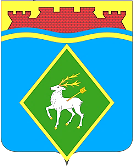       РОСТОВСКАЯ ОБЛАСТЬСОБРАНИЕ ДЕПУТАТОВ БЕЛОКАЛИТВИНСКОГО ГОРОДСКОГО ПОСЕЛЕНИЯРЕШЕНИЕ«26 » июня 2023 года                                                                                            №  76г. Белая КалитваРЕШИЛО:         1. Внести в решение Собрания депутатов Белокалитвинского городского поселения от 26.10.2017  № 41 «Об утверждении Правил благоустройства территории Белокалитвинского городского поселения» дополнение путем утверждения схем границ прилегающих территорий на территории Белокалитвинского городского поселения (приложение 1).         2.  Настоящее решение вступает в силу после официального опубликования.         3. Контроль за исполнением данного решения возложить на председателя постоянно действующей комиссии Собрания депутатов Белокалитвинского городского поселения по благоустройству, строительству, жилищно-коммунальному хозяйству, транспорту и дорожной деятельности Беликова С.С. и заместителя главы Администрации Белокалитвинского городского поселения Ващенко Д.Г.О внесении дополнения  в решение Собрания депутатов Белокалитвинского городского поселения от 26.10.2017 № 41В соответствии с Федеральным законом от 06.10.2003 № 131-ФЗ «Об общих принципах организации местного самоуправления в Российской Федерации»,  Областным законом от 26.07.2018  № 1426-ЗС «О порядке определения правилами благоустройства территорий муниципальных образований границ прилегающих территорий», во исполнение решения Белокалитвинского городского суда от 07.12.2021года по делу №2-а 1928/21, Собрание депутатов Белокалитвинскогоо городского поселения Председатель Собрания депутатов - глава Белокалитвинского городского поселения  			   В.А. Рыжкин